Student Support WG Strategies Review allActions needed from Board:Strategy 1:  Survey and no responses from March requestOutreach booking schedule: Due 6/5/2020. NOTE: June 8th Student Support:  Assistant Principal or Principal representation from Adult Schools requested.Program contacts updated: Due 6/15/2020 https://nscadulted.com/consortium-contactsTransition Advisor / Counseling Page:  Go here to track your student/counselor opportunities/responsibilities:  https://nscadulted.com/counseling-services Leadership Retreat:  Date of retreat Focus 2020-2021: Annual Plan and prioritizing “waiting” items in three-year planCFAD Allocations:Review Vote (because Amendment)Next Steps: Approve via NOVA asap.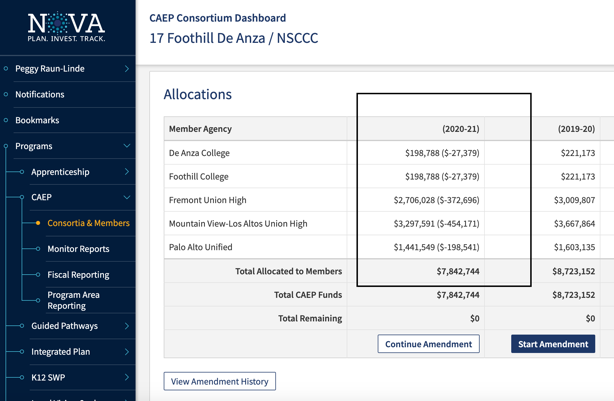 Communication and engagement needs by the Board Members: Full participation by one member at each site for three work groups; response to WG requests; proactive with schedule conflicts; minutes; counselor/advisor engagement.Director’s Contract:  Leadership Board continues without Director to determine 2020-2021 ContractDetermine contract parametersCommunicate with Director by 6/15/2020If applicable, MOU with RDA, invoice, and payment all completed by 6/30/20Adjorn